УсловияСовременное образование все чаще прибегает к IT-технологиям. Например, широко применяются приложения для изучения иностранных языков.  Известно, что учить языки легче, если делать это при помощи ассоциаций. Данный метод подходит для изучения слов как максимально приближенный к естественным процессам запоминания. 	В то же время активно развиваются технологии дополненной реальности (augmented reality, далее — AR). Существует обширное множество мобильных программных продуктов, которые дополняют реальный мир изображениями. AR-технологии позволяют погрузить пользователя в новую, расширенную среду. 	Участникам олимпиады предлагается разработать программное обеспечение, реализующее визуализацию фразовых глаголов английского языка с помощью технологии AR для устройств на операционных системах Android или iOS.Техническое заданиеТребуется разработать программное приложение, которое должно запускаться как минимум на одной из популярных операционных систем: Android, iOS.Функциональное задание:Обязательная функциональность программы: Выбор фразового глагола из набора (минимум пять вариантов).Наличие уникальной 3D-модели для каждого фразового глагола. Отображение модели на плоской поверхности. Дополнительная функциональность:База данных для хранения 3D-моделей.Анимация 3D-моделей.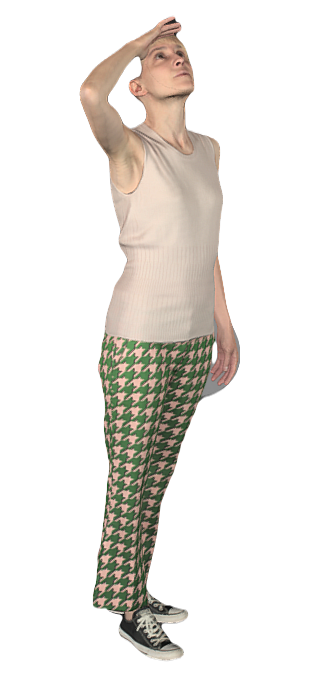 Рисунок 1 — пример 3D-модели для фразового глагола look up.Требования к документацииТитульный лист (с указанием названия кейса и перечислением членов команды);Анализ технических требований;Обоснование используемых программных средств;Структурная и функциональная схемы программного продукта;Схема организации данных;Описание проведенных испытаний в соответствии с регламентом кейса (снимки экрана и/или запись экрана с работой);Программный код (ссылка на репозиторий);Подробное описание проекта в репозитории.Регламент испытанийУстановка build-файла на мобильное устройство.Проверка работоспособности возможностей приложения, описанного в техническом задании.Выбор фразового глагола из предложенного списка.Проверка на соответствие модели фразовому глаголу.Проверка на корректность отображения модели на ровной поверхности.Проверку работоспособности приложения необходимо записать на видео.Методические материалыЧто такое дополненная реальность (AR) | Microsoft Dynamics 365Межплатформенная среда разработки  UnityОфициальная документация Unity Unity DocumentationОфициальная документация Unity по AR-разработке Manual: Getting started with AR development in UnityОфициальные курсы по Unity Unity LearnНачало работы с AR Foundation Getting started with AR Foundation | ARCore | Google DevelopersНачало работы с Vuforia (SDK для дополненной реальности) Getting Started with Vuforia Engine in Unity | VuforiaLibraryПрограммное обеспечение для создание 3D моделей BlenderФреймворк для интеграции дополненной реальности на iOS ARKit | Apple Developer DocumentationПрограммирование на C# в Unity — бесплатные видеоуроки для детей и подростковСреда разработки для работы с платформой Android Download Android Studio & App ToolsСреда разработки для работы с платформой iOS Xcode 14 Overview - Apple DeveloperДокументация по языку Java Oracle Help CenterДокументация по языку Kotlin Kotlin DocsДокументация по языку Swift DocumentationДокументация по языку C